Dzień dobry.Przestawiam poniżej propozycję pracy na nadchodzący tydzień. Zabieramy się za głoskę ż. Kiedy przyłożycie palec do szyi i wypowiecie ż, wówczas poczujecie drgania. Tak powinno być, ponieważ jest to głoska dźwięczna.Aby wypowiedzieć prawidłowo tę głoskę, należy:- złączyć zęby (górne z dolnymi);- czubkiem języka dotknąć do podniebienia za górnymi zębami;- zaokrąglić usta (ryjek).Głośno i wyraźnie wypowiadamy ż.Jeśli udało Ci się to, przechodzimy do ćwiczeń z sylabami. Powtarzaj wyraźnie poniższe sylaby:ża, że, żo, żu, ży żaża, żeże, żożo, żużu, żyży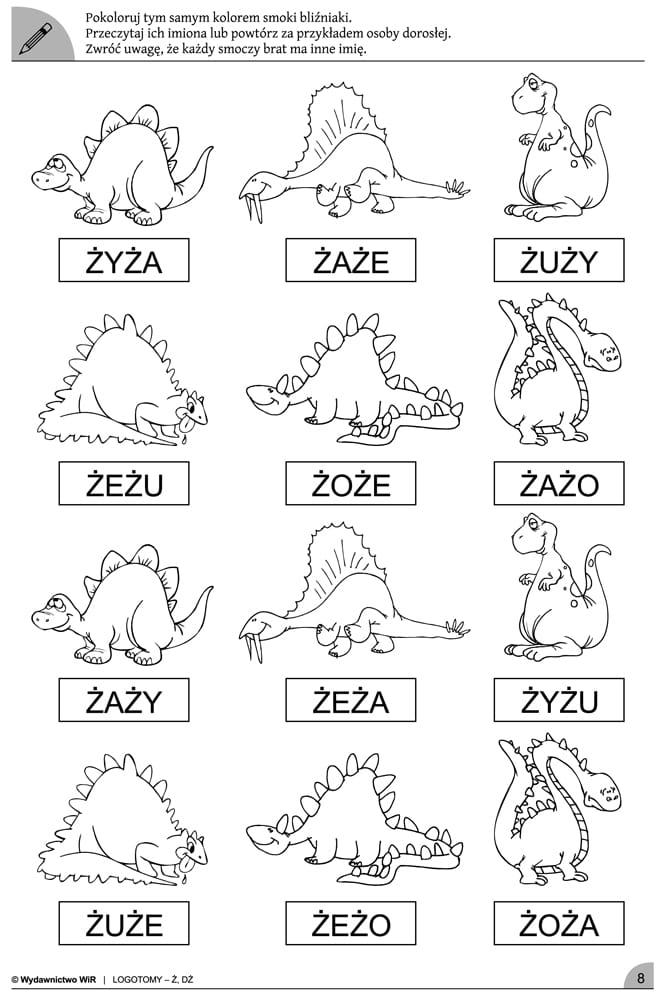 